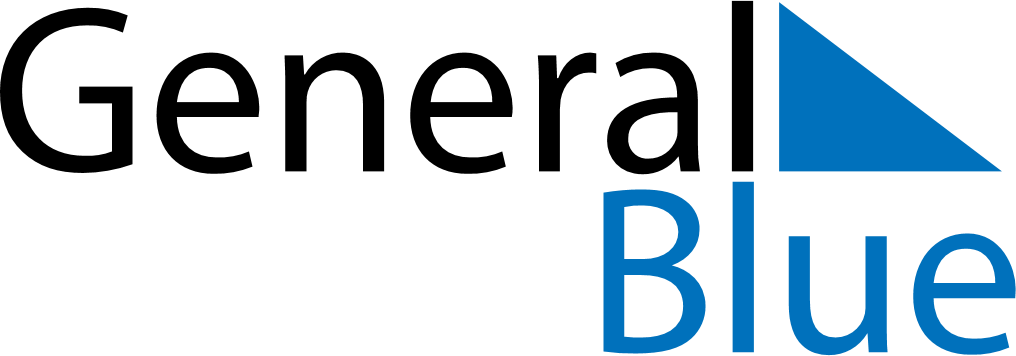 April 2023April 2023April 2023April 2023April 2023April 2023GermanyGermanyGermanyGermanyGermanyGermanySundayMondayTuesdayWednesdayThursdayFridaySaturday12345678Maundy ThursdayGood Friday9101112131415Easter SundayEaster Monday161718192021222324252627282930NOTES